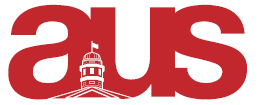 Report of Computer Science Undergraduate Society, AUS Council 08-02-2017Our Equity Commissioner is hosting a town hall event tomorrow to give some background to our constituents on the motion to impeach the Arts Representative. CS executives will ensure that the discussion is respectful and civil. The event is in the Trottier lounge (1st floor of Trottier) and pizza will be served. We are opening our simplyvoting poll at 7 PM on Monday and will have it open until noon on Wednesday. Feel free to e-mail me (ayesha.krishnamurthy@mail.mcgill.ca) if you have any questions about our procedures.Our clothing sale has started and will be featuring our new logo! Clothing can be purchased during our office hours, Tuesday and Wednesday from 12-4PM next week. The clothing is heavily subsidized for CS and SE students but can also be purchased at non-subsidized costs for anyone outside the faculty.We are narrowing down our list of venues for the Awkward Semi-Formal, our biggest social event, which is scheduled to happen late March. More details to come!Our VP Academic has been working on getting student feedback on COMP 206. This feedback will help Professor Langer restructure the course content. Our Google form is out on our Facebook page and has already received quite a lot of submissions. If you’ve taken the course please fill it out!All council members have finished drafting their exit reports in time for the CSUS campaign period which will be from March 10-16. Prior to that, we will host an event meet & greet before our council meeting on March 9th so interested candidate can come and ask us questions about roles they’re interested in. After that they are welcome to stay for our council meeting. The voting period will be from March 17-22.CSUS council meetings are from 5:00-7:30 on Thursdays at TR5105.Respectfully Submitted,Ayesha KrishnamurthyVice-President Arts, CSUS